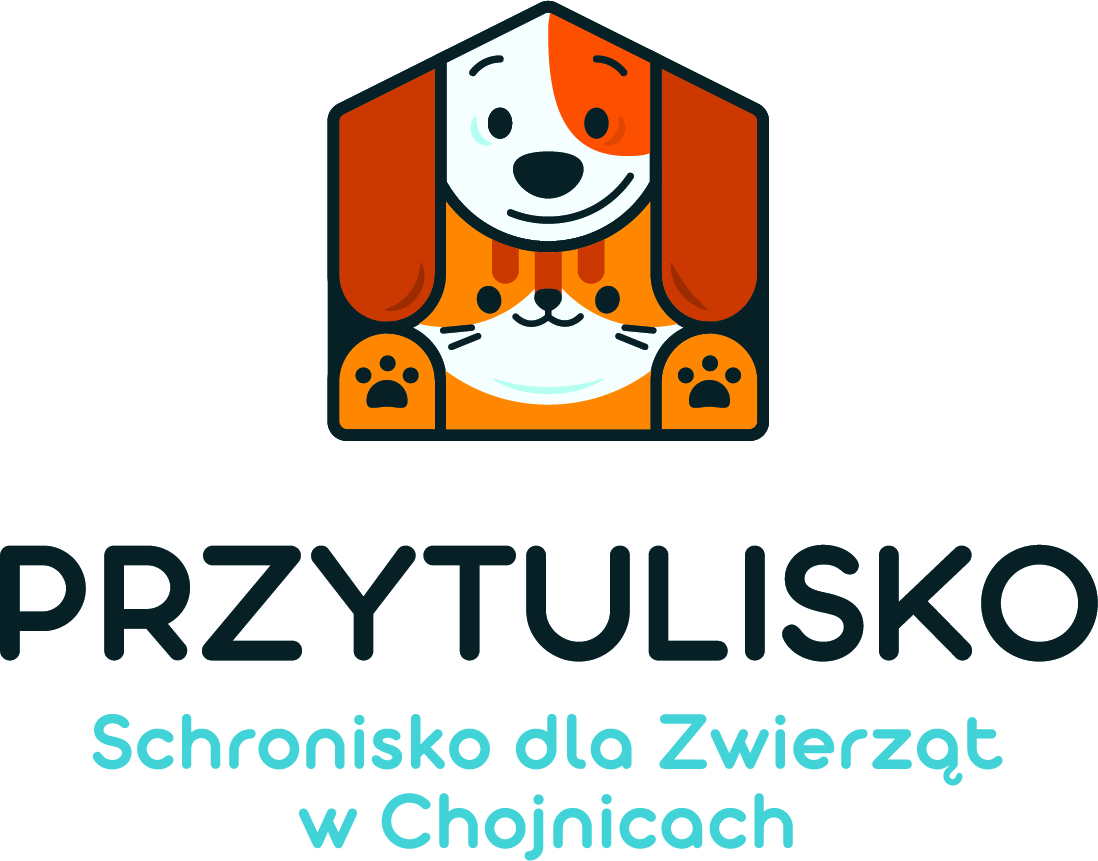  REGULAMIN WOLONTARIATU W SCHRONISKU DLA ZWIERZĄT „PRZYTULISKO” W CHOJNICACH§1 Postanowienia ogólne Regulamin wolontariatu, zwany dalej także Regulaminem, określa zasady wykonywania i organizacji wolontariatu w Schronisku dla Zwierząt „Przytulisko” w Chojnicach, zwanym dalej także Schroniskiem, prowadzonym przez Chojnickie Stowarzyszenie Miłośników Zwierząt z siedzibą w Chojnicach, ul. Igielska 24, NIP: 555-18-16-473, zwane dalej także ChSMZ.Organizację i wykonywanie niektórych czynności na terenie Schroniska określają także Regulamin Schroniska dostępny na stronie internetowej: https://przytuliskochojnice.pl/, a także, w szczególnych przypadkach, odrębne instrukcje/zalecenia postępowania.W szczególnych przypadkach, uzasadnionych względami bezpieczeństwa ludzi i zwierząt lub zaleceniami weterynaryjnymi, kierownictwo Schroniska może wstrzymać lub ograniczyć świadczenia wolontariuszy. Wszystkich wolontariuszy obowiązuje naczelna zasada poszanowania bezpieczeństwa ludzi i zwierząt. Wszelkie zmiany lub uzupełnienia Regulaminu dla swej ważności wymagają formy pisemnej.§ 2 SłowniczekIlekroć w Regulaminie wolontariatu mowa jest o: ustawie- rozumie się przez to ustawę z dnia 24 kwietnia 2003r. o działalności pożytku publicznego
 i wolontariacie (t.j. Dz. U. z 2022, poz.1327 ze zm.);Schronisku- rozumie się przez to Schronisko dla zwierząt „Przytulisko” w Chojnicach, wolontariuszu- rozumie się przez to osobę, która bez wynagrodzenia, dobrowolnie wykonuje świadczenia na rzecz Schroniska na zasadach określonych w ustawie oraz porozumieniu (załącznik nr 2);kierownictwu Schroniska- rozumie się przez to kierownika Schroniska lub jego zastępcę, tj. osoby wyznaczone przecz członków zarządu ChSMZ do pełnienia tej funkcji, zajmujące się w szczególności organizacją świadczeń przez wolontariuszy oraz ustanowione do kontaktu z wolontariuszami;porozumieniu- rozumie się przez to umowę zawartą pomiędzy wolontariuszem a ChSMZ, określającą 
w szczególności zakres obowiązków, czas jej obowiązywania oraz sposób wykonywania świadczeń 
o charakterze wolontarystycznym.§ 3 Prawa i obowiązku wolontariuszyWolontariusz pracuje społecznie, a za swoje świadczenie usług nie pobiera wynagrodzenia. Nie pobiera również opłat od innych osób, z którymi styka się podczas lub w związku wykonywaniem świadczeń na rzecz Schroniska.Wartość świadczenia wolontariusza na rzecz Schroniska nie stanowi darowizny w rozumieniu przepisów Kodeksu cywilnego oraz przepisów podatkowych. Świadczenie usług przez wolontariuszy jest uzupełnieniem pracy zawodowego personelu Schroniska. Kierownictwo schroniska pełni rolę bezpośredniego przełożonego wolontariuszy. Wolontariusze mają prawo:do odmowy wykonania polecenia, jeżeli polecenie zagraża życiu lub zdrowiu wolontariusza lub narusza jego godność; w takim przypadku wolontariusz powinien niezwłocznie przekazać informacje o zaistniałej sytuacji kierownikowi Schroniska;do wnoszenia pomysłów organizacyjnych związanych z wolontariatem; ewentualna realizacja inicjatyw realizowana będzie w oparciu o możliwości organizacyjne oraz finansowe Schroniska po wcześniejszej akceptacji kierownictwu Schroniska;rekomendacji osób pragnących zostać wolontariuszem Schroniska;do promocji działalności Schroniska (przykładowo; pomoc w przygotowaniu i rozprowadzaniu ulotek, plakatów i innych materiałów promocyjno-informacyjnych, udział w akcjach organizowanych poza Schroniskiem).Wolontariuszy obowiązuje:zapoznanie się z zasadami BHP oraz ich bezwzględne przestrzeganie;przestrzeganie zapisów Regulaminu a także Regulaminu Schroniska;wzajemna życzliwość oraz poszanowanie zasad współżycia społecznego;stosowania się do poleceń wydawanych przez kierownictwo Schroniska i pielęgniarzy;prowadzenie zwierząt na smyczy oraz w kagańcu z zachowaniem szczególnej ostrożności – zarówno pod kątem bezpieczeństwa innych zwierząt, jak i osób przebywających na terenie Schroniska (szczególnie zwierząt dużych oraz przebywających w sektorach pojedynczych, psów w typie rasy agresywnej oraz psów w kartotece których odnotowano agresję względem ludzi lub zwierząt); wyprowadzanie psów bez kagańca może nastąpić wyłącznie w przypadkach uzasadnionych zachowaniem zwierzęcia oraz po zgłoszeniu i akceptacji kierownictwa Schroniska lub pielęgniarzy;dbanie o czystość budynku oraz terenu Schroniska;niezwłoczne zgłaszanie kierownictwu Schroniska i pielęgniarzom zauważonych nieprawidłowości;wolontariusz  zobowiązany jest potwierdzić pobyt w Schronisku podpisem w rejestrze wolontariuszy, lub w przypadku funkcjonowania elektronicznego systemu obecności – poprzez każdorazową rejestrację indywidualnie przydzielonej karty elektronicznej; w uzasadnionych, szczególnych
 i wyjątkowych sytuacjach – dopuszcza się możliwość dłuższych nieobecności, pod warunkiem wcześniejszego ich uzgodnienia z kierownictwem Schroniska;zachowanie w tajemnicy danych osobowych oraz innych informacji poufnych uzyskanych w związku z wykonywaniem świadczeń o charakterze wolontarystycznym, tak w trakcie obowiązywania porozumienia (załącznik nr 2), jak i po jego zakończeniu; nieprzestrzeganie nakazu zachowania tajemnicy skutkować może wydaleniem wolontariusza ze Schroniska ze skutkiem natychmiastowym, bez prawa odwołania od decyzji;dbałość o powierzone mienie, z obowiązkiem zgłaszania kierownictwu Schroniska informacji 
o wszelkich uszkodzeniach mienia.W sprawach spornych rozstrzygnięcia dokonuje wyłącznie kierownictwo Schroniska. Wolontariuszom zakazuje się:wyprowadzania zwierząt poza teren Schroniska; wyprowadzanie zwierząt poza teren Schroniska ma charakter odstępstwa od zasady i może być realizowane na wyłączną odpowiedzialność wolontariusza po wcześniejszym uzgodnieniu z pielęgniarzem, a następnie za zgodą kierownictwa Schroniska;wyprowadzania zwierząt na tereny spacerowe do tego nieprzeznaczone, np. parking dla samochodów, tereny gospodarcze;zezwalania zwierzętom na niszczenie flory znajdującej się na terenie Schroniska;zezwalanie zwierzętom na niszczenie elementów infrastruktury, np. skakanie na elewację budynku;wchodzenia do pomieszczeń dostępnych tylko personelu, np. kwarantanny, izolatek czy lecznicy, za wyjątkiem zezwolenia pochodzącego od personelu Schroniska;wyprowadzania więcej niż jednego psa przez jednego wolontariusza;wprowadzania na teren Schroniska osób trzecich nie będących wolontariuszami Schroniska oraz zezwalanie im na wykonywania czynności związanych z obsługą i pielęgnacją zwierząt;niedbałego, lekkomyślnego i lekceważącego traktowania obowiązków, nakazów i zakazów, skutkiem których może powstać zagrożenie ucieczki zwierzęcia – zwłaszcza groźnego (przykładowo poprzez lekceważenie nakazu zamykania śluz, drzwi, furtek, bram lub spuszczania psa ze smyczy poza wybiegiem dla zwierząt);sprowadzania zdarzeń i sytuacji doprowadzających zwierzęta do niepotrzebnego i zbędnego stresu;dokarmiania zwierząt żywnością inną niż zaakceptowaną przez lekarzy weterynarii – bez ich wiedzy i zgody;reprezentowania Schroniska na zewnątrz, tj. wypowiedzi w mediach lub miejscach publicznych 
w imieniu Schroniska bez uzyskania uprzedniej zgody kierownictwa Schroniska;organizowania zbiórek pieniężnych lub darowych z wykorzystaniem wizerunku Schroniska, bez uzyskania uprzedniej pisemnej zgody pochodzącej od kierownictwa Schroniska;udostępniania danych osobowych nieuprawnionym osobom trzecim w wypadku, gdyby wolontariusz wszedł w ich posiadanie;wykonywania innych, niewymienionych w Regulaminie czynności bez zgody kierownictwa Schroniska. § 4 Zadania wolontariatuRolą wolontariuszy jest wsparcie Schroniska w zakresie wykonywania przez nich następujących czynności: socjalizacji zwierząt, polegającej na wychodzeniu na spacery, zabawie, kąpieli zwierząt, przyzwyczajaniu zwierząt do kagańców i smyczy, wykonywaniu ćwiczeń zleconych przez behawiorystę współpracującego ze Schroniskiem;wspierania adopcji zwierząt poprzez w szczególności przygotowywanie zdjęć zwierząt wraz z opisami celem przekazania ich do umieszczenia w internecie;pielęgnacji zwierząt poprzez wykonywanie zabiegów higienicznych, takich jak wyczesywanie, szczotkowanie itp.; wspomaganie opieki weterynaryjnej poprzez zgłaszanie dostrzeżonych problemów zdrowotnych zwierząt kierownictwu Schroniska lub pielęgniarzom; pomoc w organizacji oraz uczestniczenie w imprezach promujących działalność Schroniska;wykonywania prac porządkowych takich w szczególności jak: mycie boksów, pomieszczeń dla kotów, kuwet, misek, uzupełnianie wody w miskach;dbałości o czystość i porządek na terenie Schroniska;udzielaniu udzielanie informacji dot. zwierząt osobom zainteresowanym ich adopcją (informacje muszą być spójne z informacjami widniejącymi w kartotece zwierzęcia);wykonywaniu innych czynności pomocniczych zleconych przez kierownictwo Schroniska.W zakresie zadań, które nie zostały ujęte w porozumieniu (załącznik nr 2), wolontariusz może podejmować te zadania po uzyskaniu indywidualnie wydanej zgody przez kierownictwo Schroniska. W szczególności niedopuszczalne jest samowolne przenoszenie zwierząt do innych boksów lub innych miejsc ich pobytu.Świadczenie usług przez wolontariuszy koordynowane jest przez kierownictwo Schroniska.Wolontariusz zobowiązany jest dbać o powierzone mienie, a wszelkie zauważone uszkodzenia i usterki techniczne niezwłocznie zgłaszać kierownictwu Schroniska. Wolontariusz może wnosić o wydanie zaświadczenia o wykonywaniu przez niego świadczeń woluntarystycznych w Schronisku po wykonaniu tychże świadczeń w ilości nie mniejszej niż 10 h w  danym miesiącu, którego ma dotyczyć zaświadczenie. Wolontariusz ma prawo do ubezpieczenia od następstw nieszczęśliwych wypadków.Podpisanie porozumienia (załącznik nr 2) jest równoznaczne z przyjęciem zobowiązania do stosowania się do Regulaminu i akceptacji jego zapisów.§ 5 Zasady naboru na wolontariuszy 1. Wolontariuszem może być osoba spełniająca następujące wymagania:ukończyła 18 lat, lubukończyła 16 lat po przedłożeniu zezwolenia rodziców/ opiekunów prawnych na wykonywanie świadczeń wolontarystycznych – oświadczenie stanowi załącznik nr 1;nie ukończyła 16 lat po przedłożeniu zezwolenia rodziców/ opiekunów prawnych na wykonywanie świadczeń wolontarystycznych – oświadczenie stanowi załącznik nr 1; oraz pod opieką osoby pełnoletniejnie orzeczono wobec niej zakazu posiadania zwierząt lub pracy ze zwierzętami; złoży kierownictwu Schroniska podpisane porozumienie - załącznik nr 2.Kwalifikacja kandydata na wolontariusza, gdy ten po raz pierwszy wyraża wolę na świadczenie usług wolontarystycznych w Schronisku, prowadzona jest przez kierownictwo Schroniska na podstawie rozmowy wstępnej dotyczącej wiedzy i predyspozycji kandydata. Na podstawie wstępnej oceny kwalifikacji kandydata na wolontariusza kierownictwo Schroniska podejmuje decyzję o zatwierdzeniu kandydatury lub jej odrzuceniu i zawiadamia o tym kandydata. W przypadku pozytywnej oceny kandydata ChSMZ zawiera z wolontariuszem porozumienie (załącznik nr 2 ) .§ 6 Rozwiązanie, zawieszenie oraz zakończenie wolontariatu Rozwiązanie wolontariatu może nastąpić:w wypadku pisemnej rezygnacji złożonej przez wolontariusza;po upływie dwóch miesięcy bez odnotowanej obecności wolontariusza;w przypadku otrzymania dwóch pisemnych upomnień od kierownictwa Schroniska;ze skutkiem natychmiastowym w wypadku rażącego naruszenia zapisów Regulaminu, w szczególności narażenia zdrowia lub życia osób i/lub zwierząt przebywających na terenie Schroniska.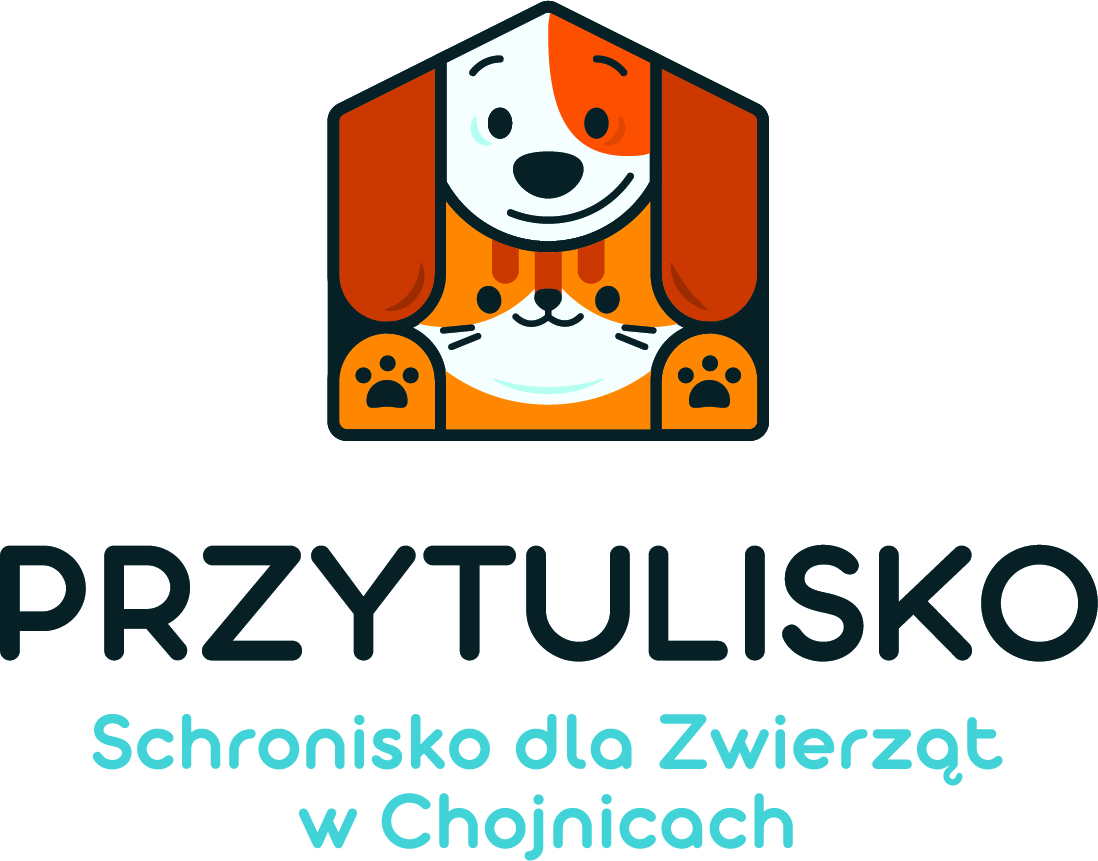 ZAŁĄCZNIK NR 1DO REGULAMINU WOLONTARIATU W SCHRONISKU DLA ZWIERZĄT „PRZYTULISKO” W CHOJNICACHOŚWIADCZENIEJa, ………………………………………… opiekun prawny niepełnoletniej/go …………………………….…………………….(PESEL…………………………………………..) wyrażam zgodę na świadczenie usług przez niego/nią w charakterze wolontariusza na rzecz Schroniska dla zwierząt „PRZYTULISKO” w Chojnicach.Potwierdzam, że jestem upoważniona/y do złożenia niniejszego oświadczenia .Zapoznałam/em się z Regulaminem wolontariatu Schroniska i jestem świadomy/a mogących nastąpić zdarzeń losowych oraz wynikłych z nich konsekwencji dla dziecka, a także Schroniska. W szczególności mam świadomość tego, że mój podopieczny może zostać pogryziony lub doznać innych uszczerbków na zdrowiu w kontakcie ze zwierzętami.……………….………………… …………………………………………………………………………….Data i  czytelny podpis………………………………………………………………………………………………..………………………………………………………………………………………..…………….dane kontaktowe opiekuna prawnego ( adres zamieszkania, nr telefonu)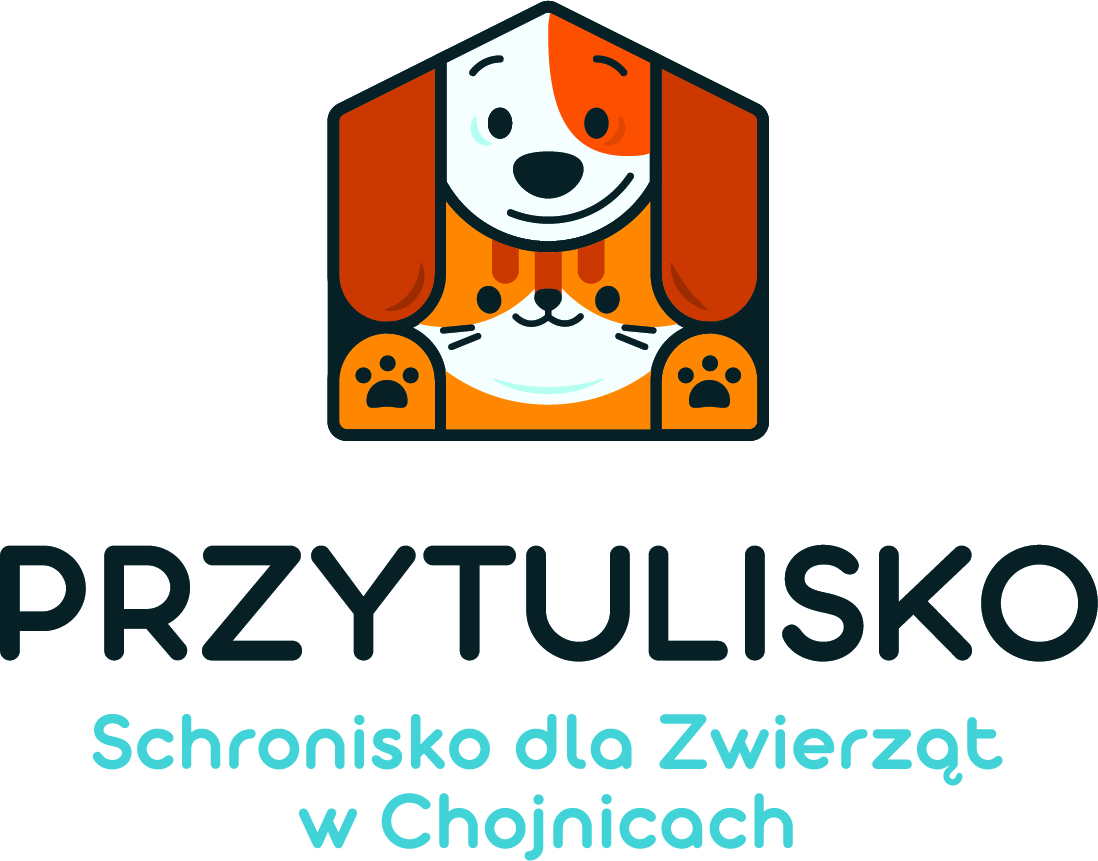 Załącznik nr 2DO REGULAMINU WOLONTARIATU W SCHRONISKU DLA ZWIERZĄT „PRZYTULISKO” W CHOJNICACHPOROZUMIENIEo wykonywaniu świadczeń wolontariatuzawarte w dniu …………..……… w Chojnicach pomiędzy:Chojnickim Stowarzyszenie Miłośników Zwierząt z siedzibą w Chojnicach, ul. Igielska 24, NIP: 555-18-16-473, zwane dalej także ChSMZ, zwanym dalej Korzystającym, prowadzącym Schronisko dla Zwierząt „Przytulisko” 
w Chojnicach, reprezentowanym przezZbigniew Jaworski - Prezesa ChSMZDaniel Ginter - Wiceprezesa ChSMZ  a……………………………………………………………………………………………………….( imię i nazwisko, PESEL/data urodzenia)……………………………………………………………………………………………………….( adres zamieszkania)zwaną/ym dalej Wolontariuszem,łącznie zwanymi dalej Stronami a osobno Stroną o następującej treści:Korzystający oświadcza, że jest podmiotem, na rzecz którego zgodnie z art. 42 ustawy z dnia 23 kwietnia 2003 o działalności pożytku publicznego i wolontariacie (t.j. Dz. U. z 2022, poz.1327 ze zm.) mogą być wykonane świadczenia przez wolontariuszy.Korzystający i Wolontariusz zawierają porozumienie o współpracy w zakresie pomocy zwierzętom znajdującym się w Schronisku.Wolontariusz oświadcza, że posiada kwalifikacje i spełnia wymagania niezbędne do wykonywania powierzonych czynności.Wolontariusz oświadcza, iż :Korzystający poinformował go o ryzyku dla zdrowia i bezpieczeństwa związanym z wykonywaniem powierzonych czynności oraz zasadach ochrony przed zagrożeniami, a także o przysługujących Wolontariuszowi prawach i ciążących na nim obowiązkach;został przeszkolony w zakresie podstawowych przepisów BHP i Ppoż. obowiązujących w Schronisku a także Hotelu dla Zwierząt w Chojnicach znajdującego się na terenie ChSMZ.Zawarte porozumienie obejmuje świadczenie wolontariatu o charakterze bezpłatnym.Wolontariusz zobowiązuje się wykonywać w ramach porozumienia następujące czynności w Schronisku:pielęgnację zwierząt (wykonywania zabiegów higienicznych, takich jak wyczesywanie, szczotkowanie itp.);*wyprowadzanie na spacery wyznaczonych zwierząt w wyznaczone miejsce;*sprzątanie pomieszczeń dla zwierząt;*wykonywanie prac porządkowych;* sprzątanie boksów;*wspierania adopcji zwierząt (przygotowywanie zdjęć zwierząt wraz z opisami celem przekazania ich do umieszczenia w internecie);*inne opisane w Regulaminie wolontariatu *Poza schroniskiem Wolontariusz zobowiązuje się wykonywać w ramach porozumienia następujące czynności:a) pomagać w organizacji oraz uczestniczyć w imprezach promujących działalność Schroniska;*b) inne ………………………………………………………………………………………………...*Rozpoczęcie wykonywania świadczeń przez Wolontariusza strony ustalają na dzień …………… a zakończenie do dnia ……………………..Wolontariusz zobowiązuje się wykonywać świadczenia osobiście. Wolontariusz zobowiązuje się do zachowania w tajemnicy informacji, które uzyskał w związku z wykonywaniem świadczeń na rzecz Korzystającego, które stanowią tajemnicę Korzystającego (dotyczy to w szczególności informacji związanych z wewnętrzną działalnością Chojnickiego Stowarzyszenia Miłośników Zwierząt), a także informacji w zakresie danych osobowych w szczególności danych wrażliwych, o których powziął wiedzę w czasie świadczenia usług w Schronisku. Wolontariusz we wszystkich kwestiach związanych z jego świadczeniem może zwrócić się do kierownictwa Schroniska.Porozumienie może być rozwiązane :w wypadku pisemnej rezygnacji złożonej przez wolontariusza;po upływie dwóch miesięcy bez odnotowanej obecności wolontariusza;w przypadku otrzymania dwóch pisemnych upomnień od kierownictwa Schroniska;ze skutkiem natychmiastowym w wypadku rażącego naruszenia zapisów Regulaminu, 
w szczególności narażenia zdrowia lub życia osób i/lub zwierząt przebywających na terenie Schroniska.Zmiany porozumienia wymagają dla swojej ważności formy pisemnej w postaci aneksu.W sprawach nieuregulowanych porozumieniem zastosowanie mają Kodeks cywilny, ustawa 
o działalności pożytku publicznego i o wolontariacie, a także ustawa o ochronie zwierząt.Integralną częścią niniejszego porozumienia jest Regulamin wolontariatu obowiązujący Schronisku dla Zwierząt „Przytulisko” w Chojnicach Porozumienie sporządzono w dwóch jednobrzmiących egzemplarzach, po jednym dla każdej ze Stron.Korzystający 								Wolontariusz……………………………………………. 						……………………………………………..* niepotrzebne skreślić